Csomád Község Önkormányzat Képviselő-testületének …/2016. (....) számú rendeleteCsomád Község jelképeiről, azok használatáról, és az épületek fellobogózásárólCsomád Község Önkormányzat Képviselő-testülete az Alaptörvény 32. cikk (2) bekezdésében biztosított eredeti jogalkotói hatáskörében és az Alaptörvény 32. cikk (1) bekezdés i) pontjában meghatározott feladatkörében eljárva a következőket rendeli el:   A rendelet hatálya, az önkormányzat jelképei1. § A rendelet hatálya kiterjed Csomád közigazgatási területén a magánszemélyekre, jogi személyekre és a jogi személyiség nélküli gazdálkodó szervezetekre.2. § Az önkormányzat jelképei, mint a település történelmi múltjára utaló díszítő szimbólumok: a címer és a zászló.A címer leírása, használatának köre és módja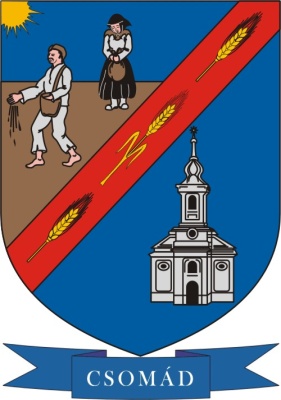 3. § A Község címere álló, csücskös talpú pajzs, kék mezejét bal haránt vörös pólya osztja. A pólya három arany gabonakalásszal díszített, amelyek egyenlő elosztásban helyezkednek el a tengely vonalán, a középső kalász két arany levelet hordoz. Az első mező jobb sarkában sugaras arany napkorong növekszik. A természetes (barna) színű szántóföldön ezüst ruházatú férfialak fordul és lép jobbra meztelen lábfejjel. Jobb kezével a tarisznyájából magot vet. Balra tőle (mintegy a háttérben) fiatalos nőalak (parasztasszony) áll szembefordulva ezüst-fekete ruházatban fejkendősen, kezében a még vetésre váró magvak kis zsákban. A második mezőben ezüst evangélikus templom lebeg tornyával, kapujával szembefordulva. A pajzs alatt négyszer hajtott fecskefarkas kék szalagon ezüsttel CSOMÁD felirat olvasható.4. § (1)	A község címerét csak mint a községre utaló és díszítő jelképet lehet használni.(2) A címer a jogszabályokban foglalt egyes hatósági tevékenység vagy egyéb eljárás során is alkalmazható.5. § (1)	A község címere - engedély nélkül - utaló és díszítő jelképként az alábbi esetekben használható és alkalmazható:a Községháza, és az Önkormányzat és intézményei épületein és tanácskozótermeiben,a Képviselő-testület, annak bizottságai vagy a Közös Önkormányzati Hivatal által kiadott kiadványokon,a Képviselő-testület, illetve bizottságai által kiadott díszokleveleken, emléklapokon, emlékplaketteken, jelvényeken, valamint a Képviselő-testület által adományozott kitüntetéseken,Csomád Község Önkormányzata ünnepi rendezvényein, az ezekre kiadott meghívókon,az önkormányzat nemzetközi, hazai települési kapcsolataiban,az önkormányzat zászlaján,a Képviselő-testület bizottságai, a polgármester, az alpolgármester, az önkormányzati képviselők, a jegyző részére készített levélpapíron, ezen személyek által használt bélyegzőkön, valamint a képviselők és a Fóti Közös Önkormányzati Hivatal Csomádi Kirendeltsége dolgozóinak névkártyáin és arcképes igazolványain,a képviselők képviselői minőségükben végzett tevékenysége során,a községbe vezető utak mellett a közigazgatási határnál lévő táblán,a nemzetiségi önkormányzat épületén, tanácskozótermében, általuk kiadott kiadványokon, általuk használt bélyegzőkön.Az (1) bekezdésben nem szereplő esetekben, a címer csak engedéllyel használható.A címert védjegyként használni nem lehet.Az állami és a helyi címer együttes használata esetén az állami címernek - elhelyezésével, méretével - elsőbbséget kell biztosítani. A község címere nem helyettesítheti a Magyarország címerét.     A címerhasználat engedélyezése6. § (1)	A címer használatát a polgármester engedélyezi.(2) Az engedély érvényessége szerint szólhat:egyszeri alkalomra,meghatározott mennyiségű termékek, emléktárgyak, jelvények, kiadványok stb. díszítésére, meghatározott időpontig történő felhasználására, visszavonásig.(3) Kereskedelmi vagy reklám célú felhasználás esetén a címer használatáért díjat kell fizetni, melyet kérelem alapján állapít meg a polgármester, de minimum 5.000,-Ft. Befizetése egy összegben a megállapításról szóló határozat kézhezvételétől számított 30 napon belül történik.(4) A díj Csomád Község Önkormányzat költségvetési bevételét képezi.(5) A község címerét hiteles alakban, az ábrázolási hűségnek, méretarányoknak és színeknek betartásával szabad használni. A címert csak olyan mértékig szabad kicsinyíteni, hogy ne sértse a hiteles ábrázolást. (6) A polgármester egyes esetekben engedélyezheti, hogy a címert kizárólag a hordozó tárgy anyagának (fém, fa, bőr, stb.) színében, a heraldika általános szabályainak és színjelzéseinek megtartásával ábrázolják.(7) A címer elemei önállóan nem alkalmazhatók.7. § (1)	A címer használatára vonatkozó kérelemnek tartalmaznia kell:a) a kérelmező nevét és címét,b) a címer felhasználásának célját, módját és mennyiségét,c) a címer előállításának anyagát,d) a címerrel díszítendő tárgy mintapéldányát,e) a terjesztés, a forgalomba hozatal módját,f) a címer használatának időtartamát,g) a felhasználásárét felelős személy vagy szervezet megnevezését.(2) A címerhasználat iránti kérelmet illetékmentesen, írásban kell benyújtani a polgármesterhez. (3) A kérelem elbírálásának határideje 15 nap.(4) A címer használatára vonatkozó engedélynek tartalmaznia kell:a jogosult megnevezését, címét, illetve székhelyét,a felhasználás célját, módját, mennyiségét, határidejét,a terjesztés, a forgalomba hozatal módjára és a felhasználásra vonatkozó esetleges kikötéseket,a használatért fizetendő díjat,a felhasználásért felelős személy, vagy szervezet nevét,f)   a felhasználással kapcsolatos egyéb kikötéseket.(5) A kiadott engedélyekről a Fóti Közös Önkormányzati Hivatal Csomádi Kirendeltsége nyilvántartást vezet.A zászló leírása, használatának köre és módja8. § A község lobogója vízszintes, világoskék sáv, középen a község címere.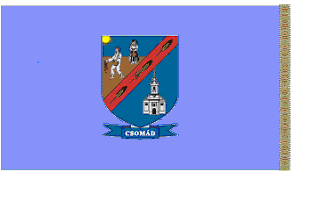 9. § (1)	A község zászlaja engedély nélkül az alábbi esetekben használható és alkalmazható:a Községháza, és az Önkormányzat és intézményei tanácskozótermeiben, a polgármester, alpolgármester, valamint a jegyző irodájában,a Képviselő-testület és bizottságai ülésein,a Képviselő-testület ülései alkalmával az ülésnek otthont adó épületen, illetve az épület előtti zászlórúdon,Csomád Község Önkormányzatának rendezvényein, ünnepségein,Csomád Község Önkormányzat nemzetközi és hazai településközi kapcsolataiban,nemzeti, helyi gyászesemény alkalmával, a fekete zászlóval együtt.e rendeletnek a Község fellobogózásáról szóló 13. §-ában meghatározott esetekben,g)  a nemzetiségi önkormányzat tanácskozótermében10. § Az állami és a helyi zászló együttes használata esetén az állami zászlónak - elhelyezésével, méretével - elsőbbséget kell biztosítani. A község lobogója a Magyarország zászlaját nem helyettesítheti.A zászlóhasználat engedélyezése11. § A zászló használatának engedélyezésére e rendelet címerhasználatra vonatkozó rendelkezéseit kell alkalmazni.Az engedélyezés visszavonása12. § (1)	A címer vagy a zászló használatát, alkalmazását vagy előállítását nem szabad engedélyezni, a kiadott engedélyt pedig vissza kell vonni, ha a használat vagy forgalomba hozatal módja vagy körülményei a községet vagy a község lakosságának jogait vagy jogos érdekeit sérti.(2) A kiadott engedélyt vissza lehet vonni, ha a felhasználó e rendeletben vagy a részére kiadott engedélyben meghatározott feltételeket, előírásokat megsérti, illetőleg a megállapított határidőre kötelezettségeinek (pl. fizetési kötelezettségének) nem tesz eleget.A község fellobogózása13. § (1)	A fellobogózás és ünnepi feldíszítés időpontja:a) Nemzeti vagy állami ünneppé nyilvánított napok (március 15., augusztus 20., október 23., ezen kívül május 1.),b) az önkormányzat által helyi ünneppé nyilvánított napok,c) a polgármester a fel lobogózást más ünnepek esetén vagy gyász alkalmával is elrendelheti, egyúttal meghatározhatja a fel lobogózandó közterületeket.(2) Az (1) bekezdés a) és b) pontjában meghatározott napokon az önkormányzat által fenntartott intézményeket, épületeket kell fellobogózni.(3) Az önkormányzati vagy állami tulajdonban álló épületeket a kezelőjük, az egyéb épületeket a tulajdonosuk köteles fellobogózni.(4) Kötelezettek az ünnepeket megelőző nap 12 óráig kötelesek eleget tenni az előírásoknak.Hatályba léptető rendelkezések14. §  (1)    Jelen rendelet kihirdetése napján lép hatályba. (2)   E rendelet a belső piaci szolgáltatásokról szóló, az Európai Parlament és a Tanács  2006/123/EK irányelvnek való megfelelést szolgálja.(3)  E rendelet hatályba lépésével egyidejűleg hatályát veszti Csomád Község Önkormányzat Képviselő-testületének Csomád Község címerének és zászlajának alkotásáról és használatáról, valamint az épületek fellobogózásáról szóló 2/2007. (II. 6.) önkormányzati rendelete.     Csomád, 2016. november 21.Klement János							Dr. Finta Béla polgármester								      jegyzőINDOKOLÁSÁltalános indokolásJogszabályváltozás miatt a bevezető részének módosítása vált szükségessé. Ez valamint más formai módosítások indokolták új rendelet alkotását.Részletes indokolás1.§-hoz: A rendelet hatályát határozza meg.2.§-hoz: A Község jelképeit határozza meg.3.§-hoz: A Község címerének leírását tartalmazza.4.-5. §-hoz: A címer használatának szabályait rögzíti.6.§-7.§-hoz: A címerhasználat engedélyezéséről szól.8.§-hoz: A Község zászlajának leírását tartalmazza. 9.-10. §-hoz: A zászló használatának szabályait rögzíti.11.§-hoz: A zászlóhasználatra a címerhasználat szabályait rendeli alkalmazni.12.§-hoz: A címer és a zászló használatárra kiadott engedély visszavonásának szabályait rögzíti.13.§-hoz: A Község fellobogózásáról rendelkezik.14.§-hoz: Hatályba léptető és hatályon kívül helyező rendelkezéseket tartalmaz.Előzetes hatásvizsgálati lap(A jogalkotásról szóló 2010. évi CXXX. törvény 17.§-a alapján) A tervezett jogszabály tárgya: Csomád Község Önkormányzat Képviselő-testületének …../2016. (…) önkormányzati rendelete Csomád Község jelképeiről, azok használatáról, és az épületek fellobogózásárólA tervezett jogszabály valamennyi jelentősnek ítélt hatásai, különösen:aa)Társadalmi hatásai: A tervezett jogszabálynak jelentős társadalmi hatása van.Gazdasági hatásai: A tervezett jogszabálynak gazdasági hatása nincs.Költségvetési hatásai: A tervezett jogszabálynak költségvetési hatása nincs.ab)Környezeti következményei:  A tervezetnek környezeti hatása nincs.  Egészségi következményei: A tervezett jogszabálynak egészségi következményei nincsenek.Adminisztratív terheket befolyásoló hatásai: A tervezett jogszabály az adminisztratív terheket nem növeli.A jogszabály megalkotásának szükségessége, a jogalkotás elmaradásának várható következményei:  A jogszabály megalkotása szükséges, tekintettel arra, hogy a tárgyban korábban megalkotott rendelet a magalkotása miatt életbe lépő változások miatt aktualizálni kellett.A jogszabály alkalmazásához szükséges személyi, szervezeti, tárgyi és pénzügyi feltételek: A szükséges személyi, tárgyi és pénzügyi feltételek biztosítottak.